USER GUIDE FOR FSAM/MIM UPGRADE in MAY 2022 Manage UsersSearch UsersCheck Group MembershipAdd Self to a GroupRemove Self from GroupManage GroupsSearch GroupsCreate a UDC GroupCreate an ORG GroupModify a Group’s membersAdd members to multiple groupsMail Enable a GroupFile Share Enable a GroupApprovalsView or Cancel a Pending RequestRespond to a request for approvalFSAM/MIM USER GUIDE Topics Page numbers 1.1 Manage Users including Pages 2 - 4Search Users Page 2Check Group MembershipPage 2Add Self to Group Pages 2-3Remove Self from Group Pages 3-41.2 Manage Groups Page 5Search Groups Page 5Create a UDC Group Pages 5-6-7Create an ORG Group Page 8Modify Groups Members Pages 8-9Add members to Multiple Groups Pages 10-11Mail Enable a GroupPages 11-12File Share Enable a Group Pages 12-131.3 Approvals Page 13View or Cancel a Pending RequestPage 13Respond to a request for Approval  Page 14 AimFind a user’s profile in the MIM PortalAccess RoleMIM UserOn the Users page enter a search string in the “Search for” box and click the magnifying glass icon.The search string may be:The Account Name,Part of the first name, orPart of the last name.Note: do not attempt to search on more than one partial string.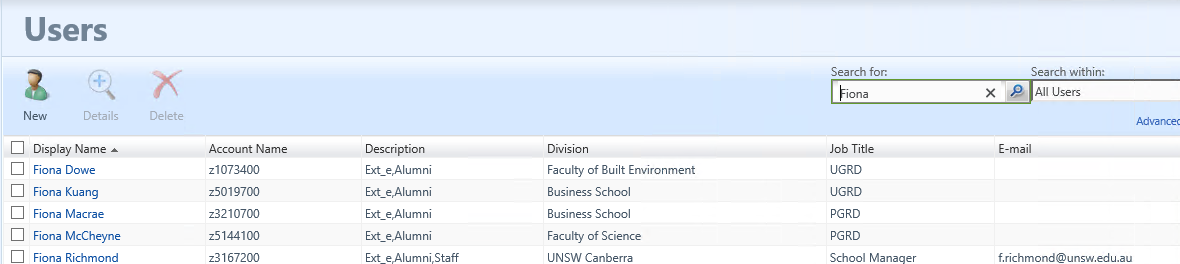 To search among only Staff or only Students, select an option under “Search within” before searching.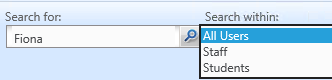 AimCheck membership of a MIM-managed group.Access RoleMIM UserTo see which MIM-managed groups a user belongs to:Open their profile in the MIM Portal and click the “Membership” tab.NOTES: This only shows direct group membership and does not enumerate groups inherited through nesting. Clicking a group name here views the group but cannot edit it – to change a group, locate it through the Groups page.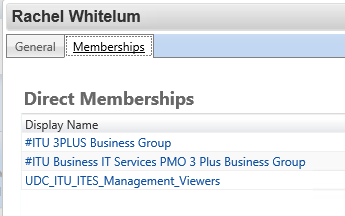 AimAdd or remove self from a groupAccess RoleMember of “MIM Users” SetSearch for the group to join or leaveSee 1.2.1 Search GroupsTick the group and then click the “Join” button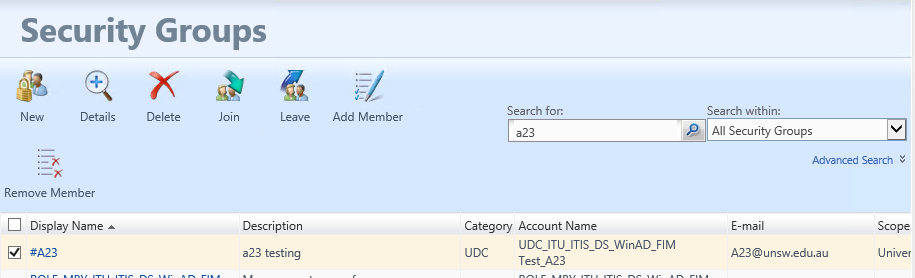 Click Submit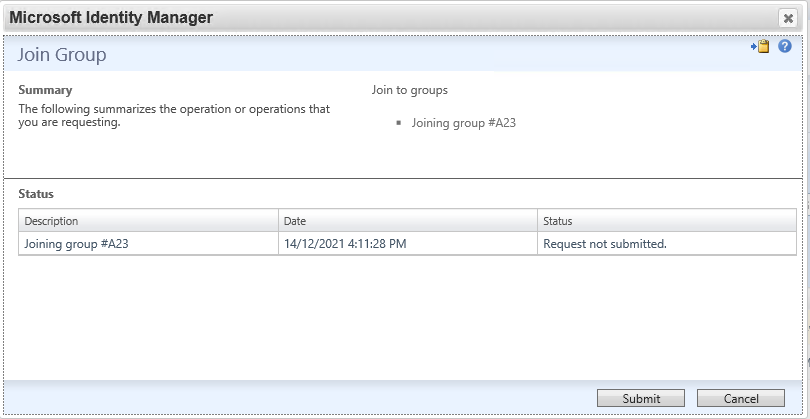 If approval is needed a “Pending approval” message will show up.Check the status of the approval on the “Manage My Requests” page.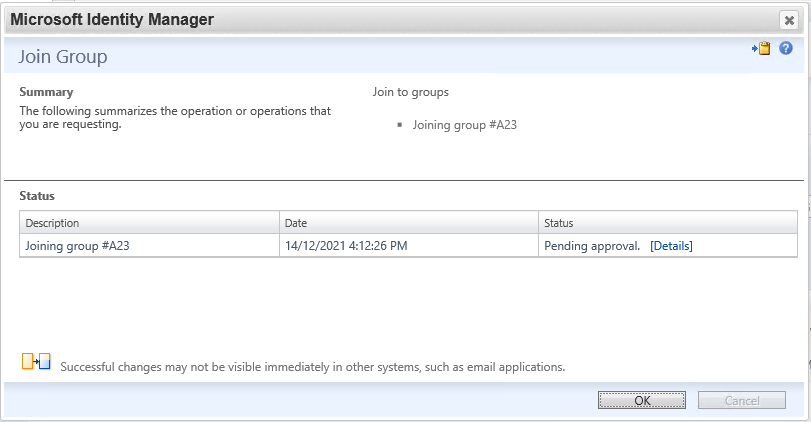 AimAdd or remove self from a groupAccess RoleMember of “MIM Users” Set, current member of groupSearch for the group to join or leaveSee 1.2.1 Search GroupsTick the group and then click the “Leave” buttonClick Submit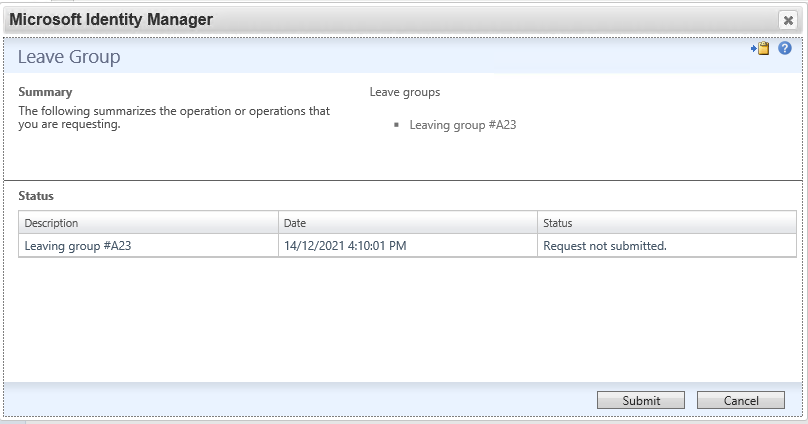 The request completes without approval.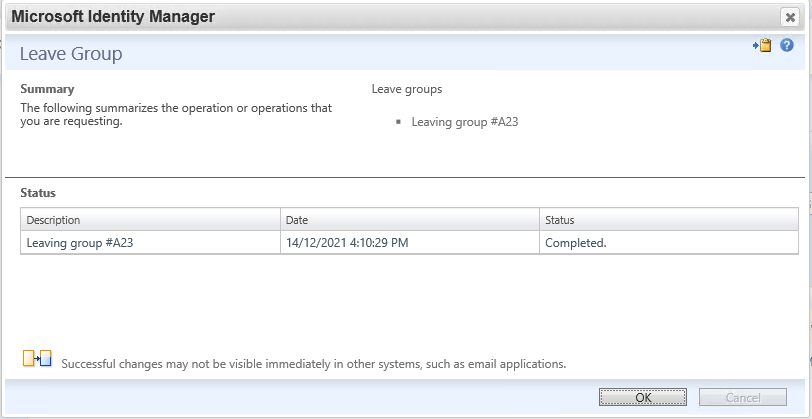 AimLocate a group in the MIM PortalAccess RoleMIM UserIn the MIM Portal, click “Groups” on the left side or home page menu.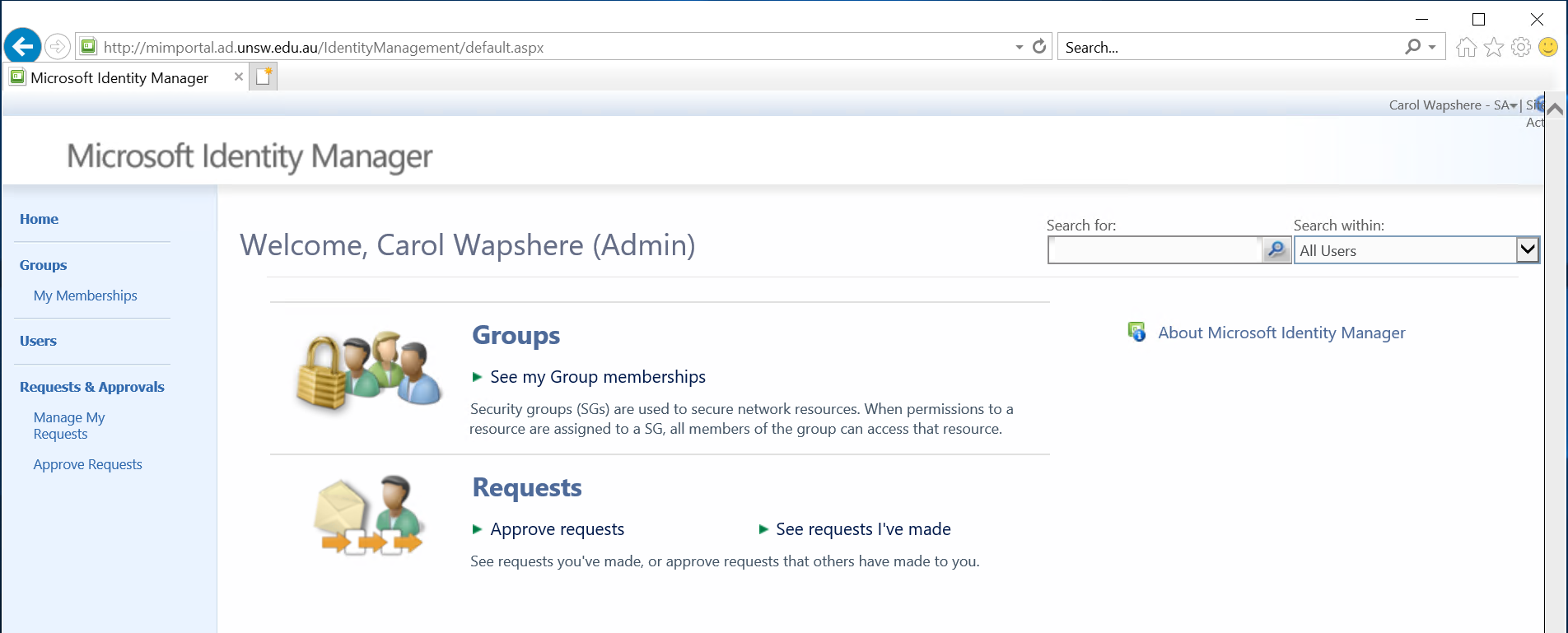 Enter part of the group’s name in the search box and click the magnifying glass icon to search all groups.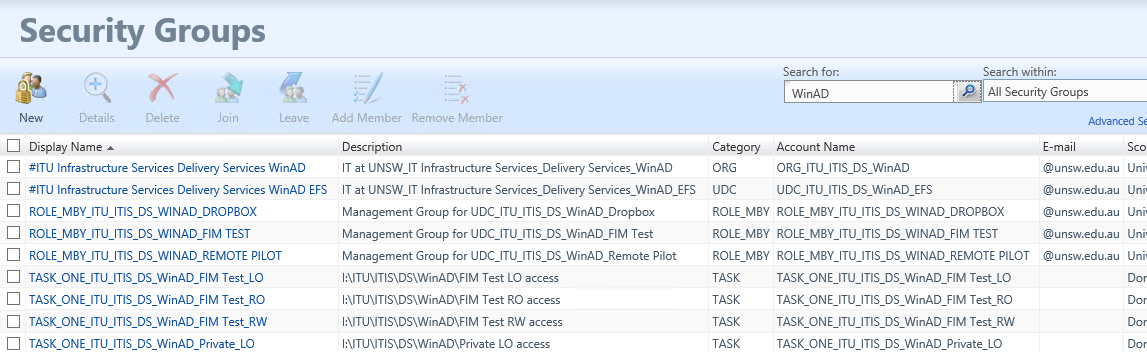 To limit the search to one specific OU, select that from the “Search within” drop-down, before clicking the magnifying glass.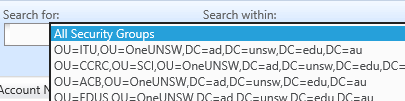 AimCreate a UDC groupAccess RoleMIM UserOn the Groups page, click the “New” button.The Group Creation form appears.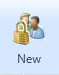 Leave on the default option “UDC”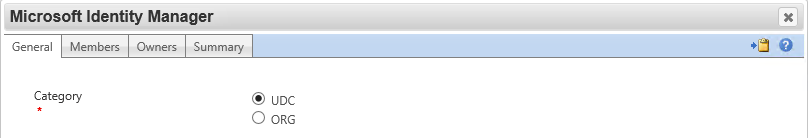 Click the “Browse” button next to “Parent”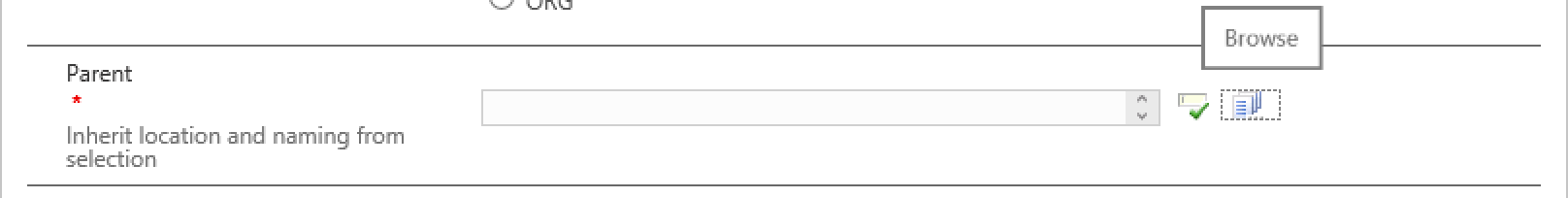 Search for the group that will be hierarchically above this one. The new group will inherit the OU and naming from the selected parent.Once the parent group is located, tick it, and click “OK”.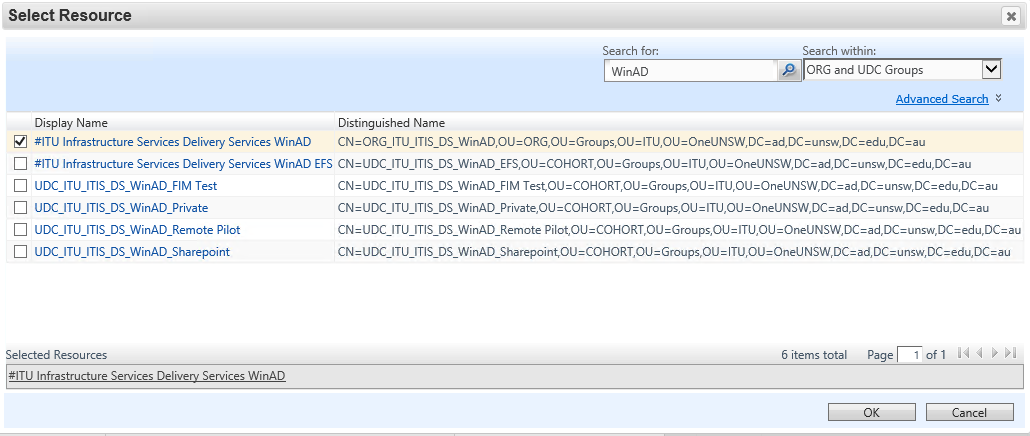 Fill in the Name. This is just the end, user-defined part of the name – it is no necessary to enter the full hierarchical.name.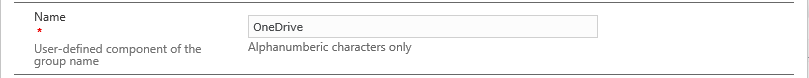 The “File Share Enabled” and “Mail Enabled” options can either be ticked now, or in a later modification to the group.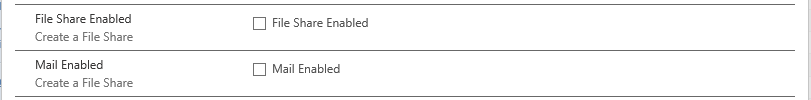 Enter a Description.Click Next to go to the next tab.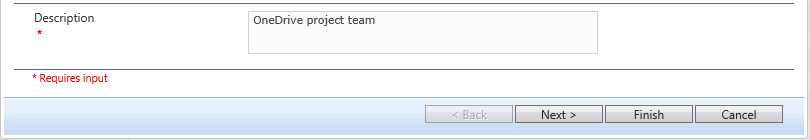 On the Members tab, click the Browse button and search for users to add.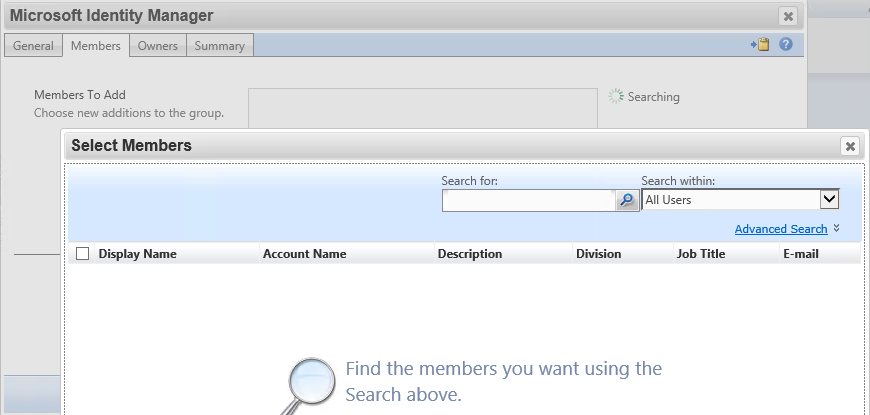 Alternatively, change the “Search within” option to “ORG Groups” and select one or more groups to be members.Click Next to move to the next tab.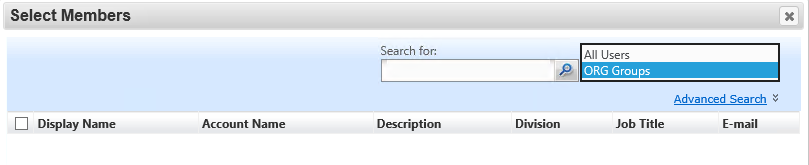 On the Owners tab, click the Browse button and search for the group to be the owner of this new group.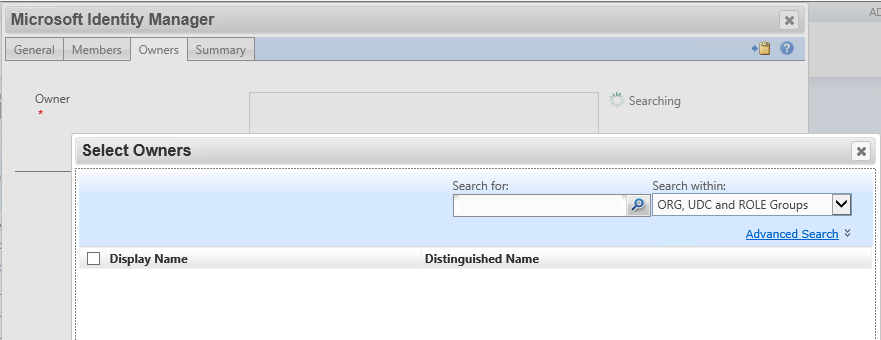 Alternatively, if there is not a suitable existing group, change the “Search within” option to “Staff” and search for users to own the group.NOTE: At least 3 users must be selected, or else your creation request will be rejected.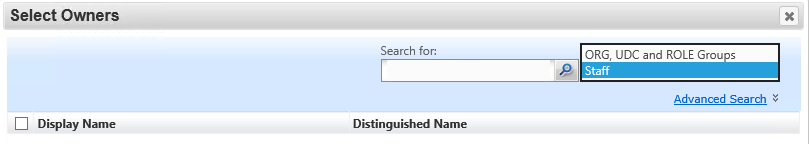 Click Next and check the summary is correct before clicking “Submit”.If anything needs correcting first, use the Back button to return to a previous tab.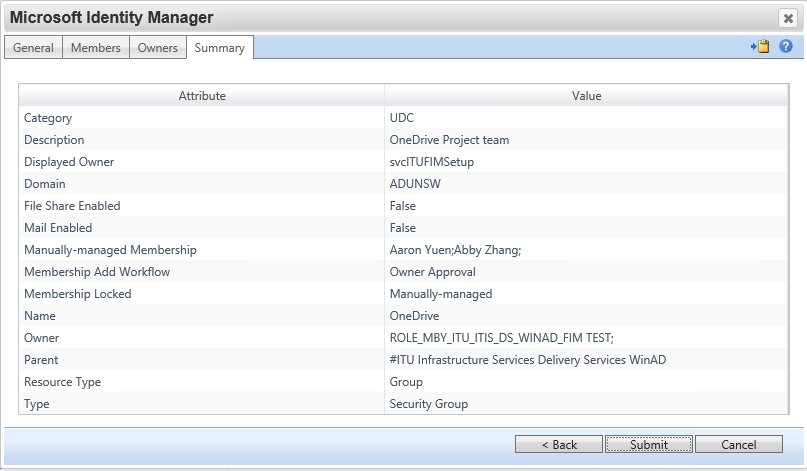 If approval is required, you will see a “Pending approval” status message. The group will not be created until the approval process is complete.Click OK.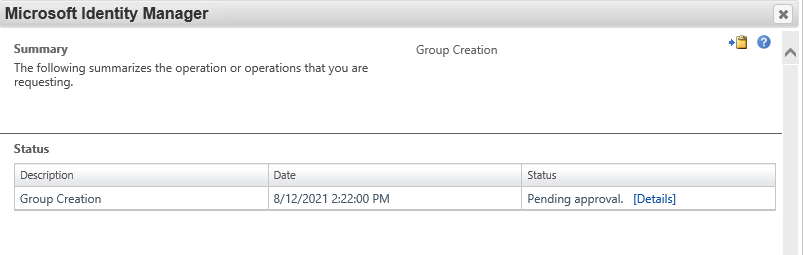 To monitor the status of the request, click “Manage My Requests” on the left side menu. The request may be viewed or cancelled here however it cannot be changed.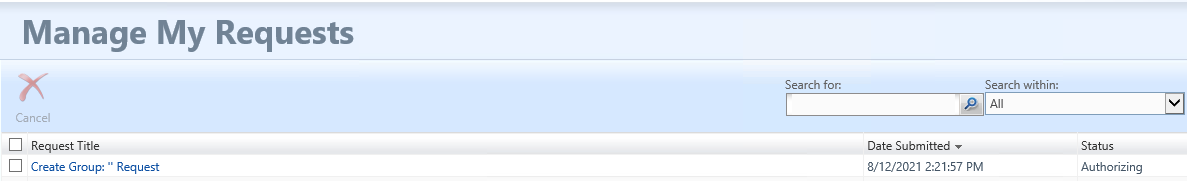 AimCreate an ORG groupAccess RoleMIM User, or MIM Administrator if this is the first group in a new OU.The process is much the same as for a UDC group, with the following minor changes.Select “ORG” as the Category.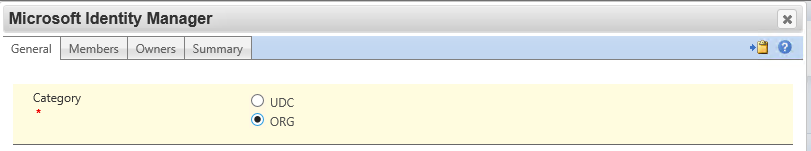 When selecting the parent, if this is the first ORG group in a new OU, switch the “Search within” option to “All OrgUnits” and search for the org unit.NOTE: The process “Add a new Organisation Unit” will need to have been followed first. 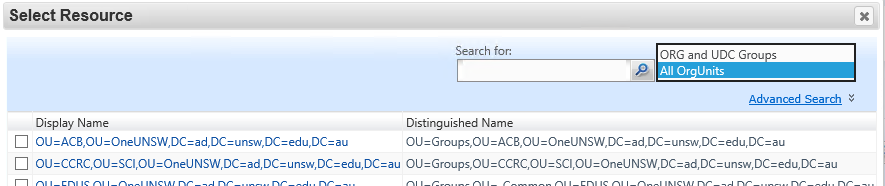 AimChange a group’s membersAccess RoleMIM UserLocate the group to be changed and click to open it,Change to the Members tab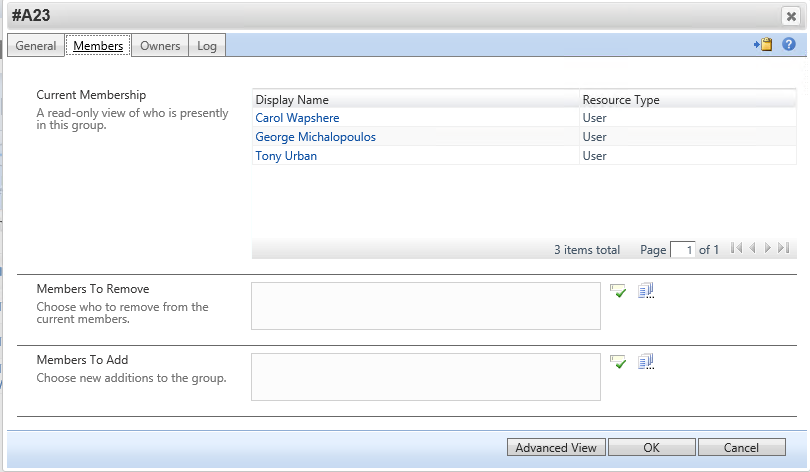 To Add members, click the Browse button next to the “Members to Add” box and find the members to add.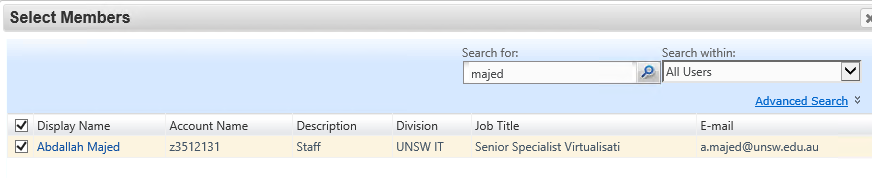 Depending on the type of group and the requestor different options are offered under “Search within” and be able to add groups and/or users.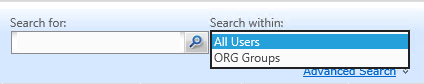 To remove members, click the Browse button next to the “Members to Remove” box and tick the members to remove. 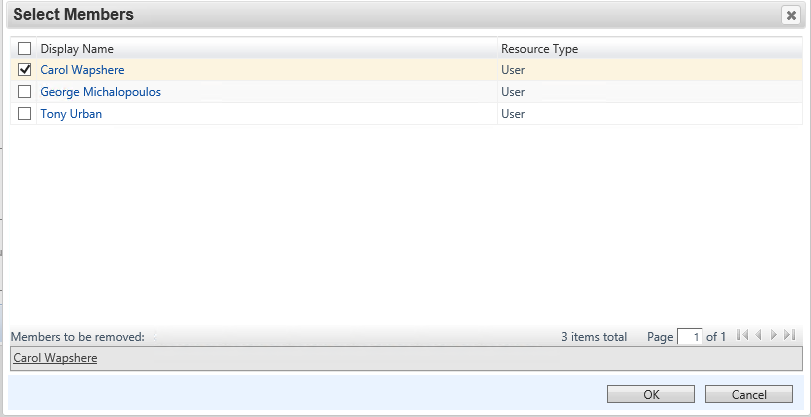 Click OK 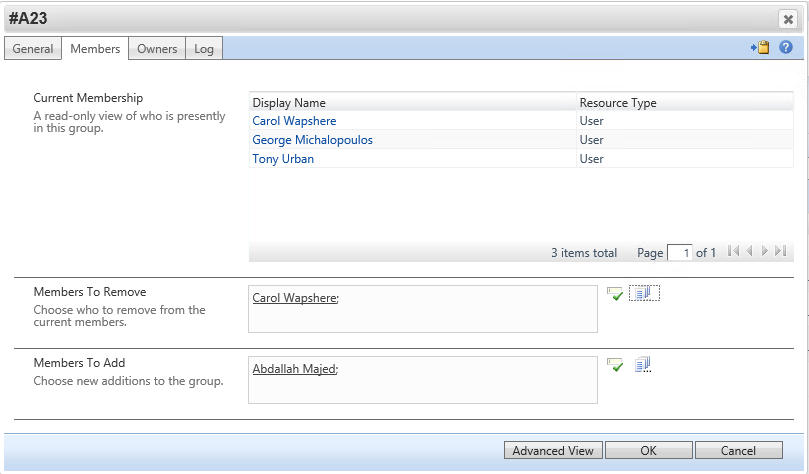 Click Submit.An approval process may be triggered – if so another screen with the message “Pending approval” will be shown.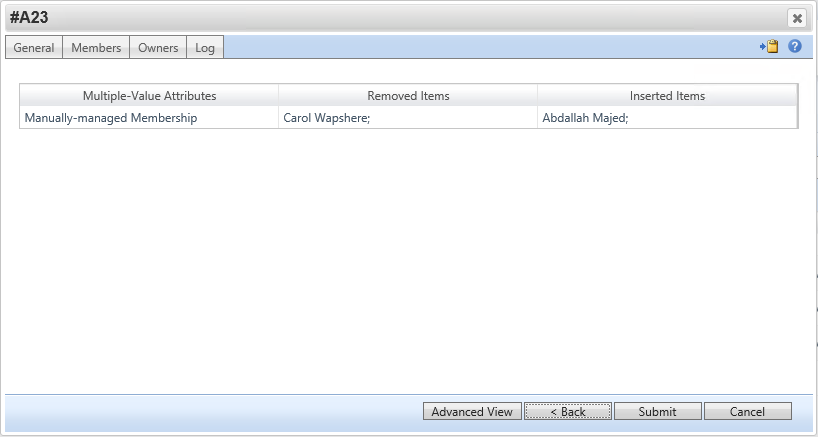 AimAdd members to multiple groupsAccess RoleMIM UserSearch for a tick the groups to be modified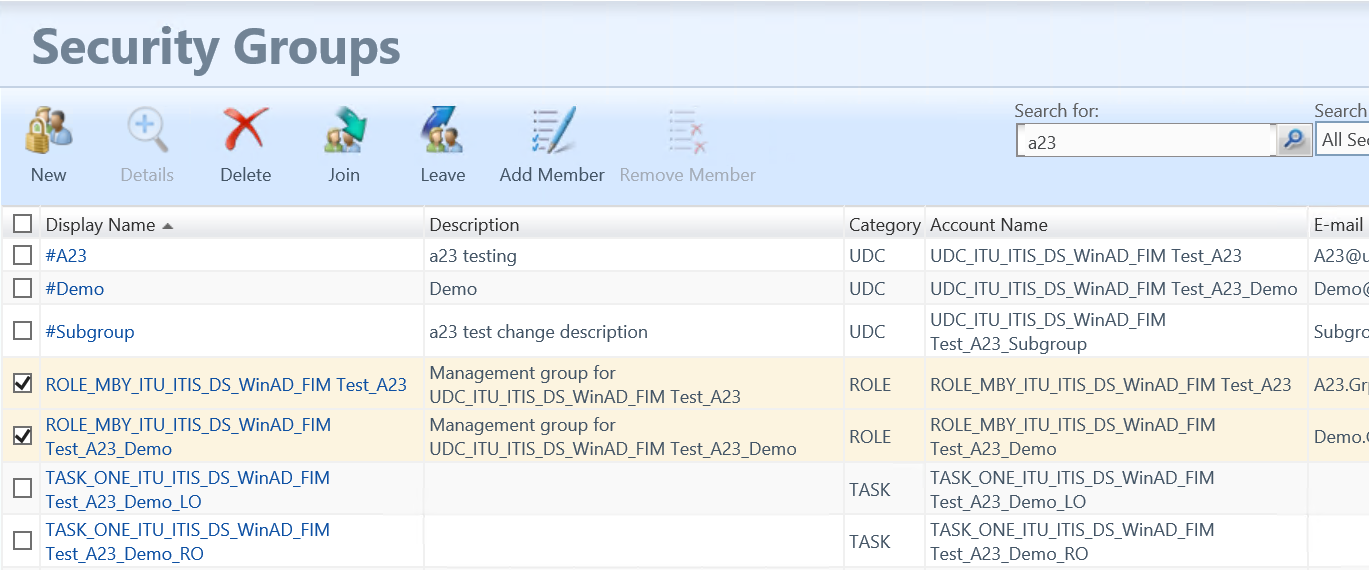 If different search strings need to be entered to find all the groups, any selected groups remain selected. Refer to the “Selected Items” list at the bottom of the page to see all selected groups.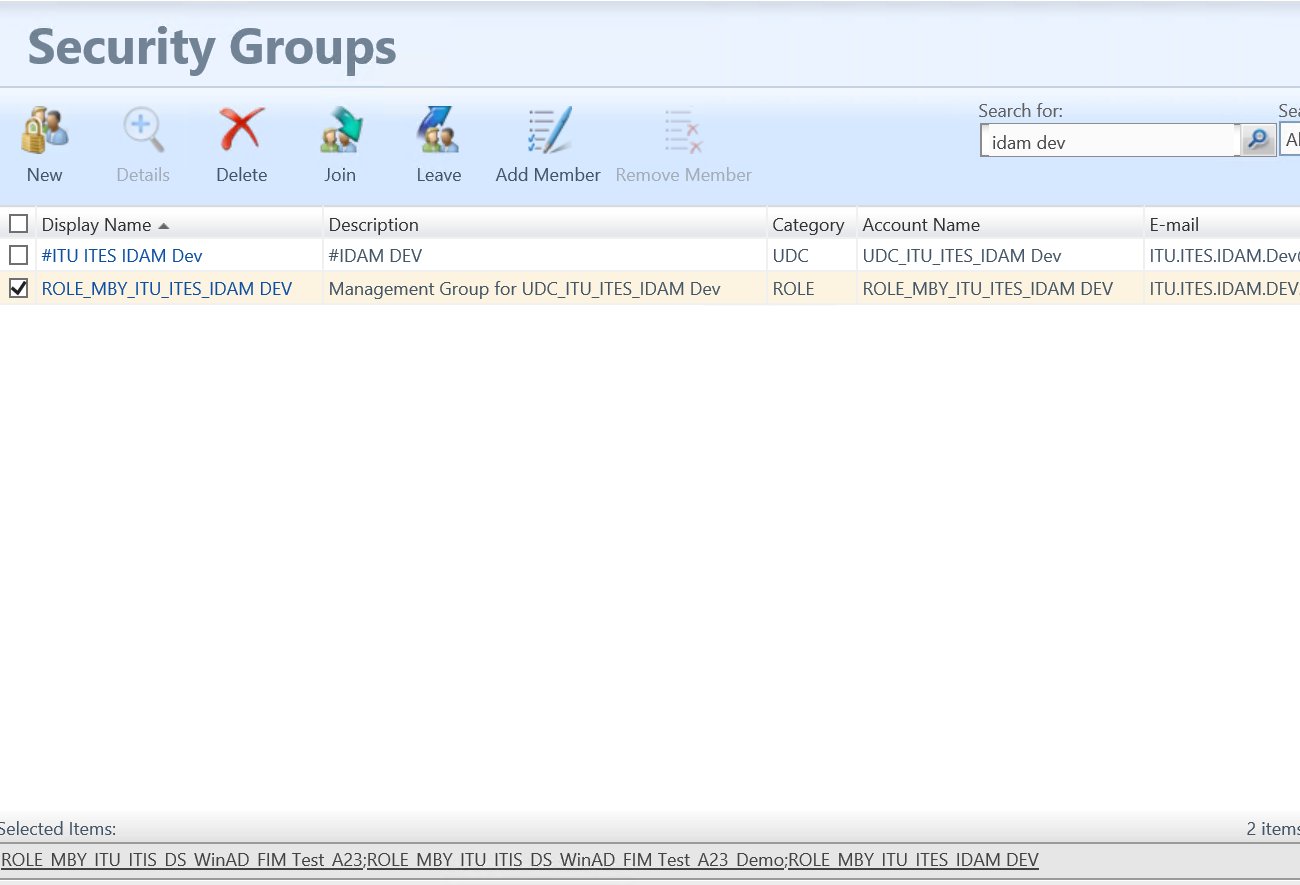 Click the “Add Members” button,Use the lookup button to fine the user/s to add to the group,Click Next.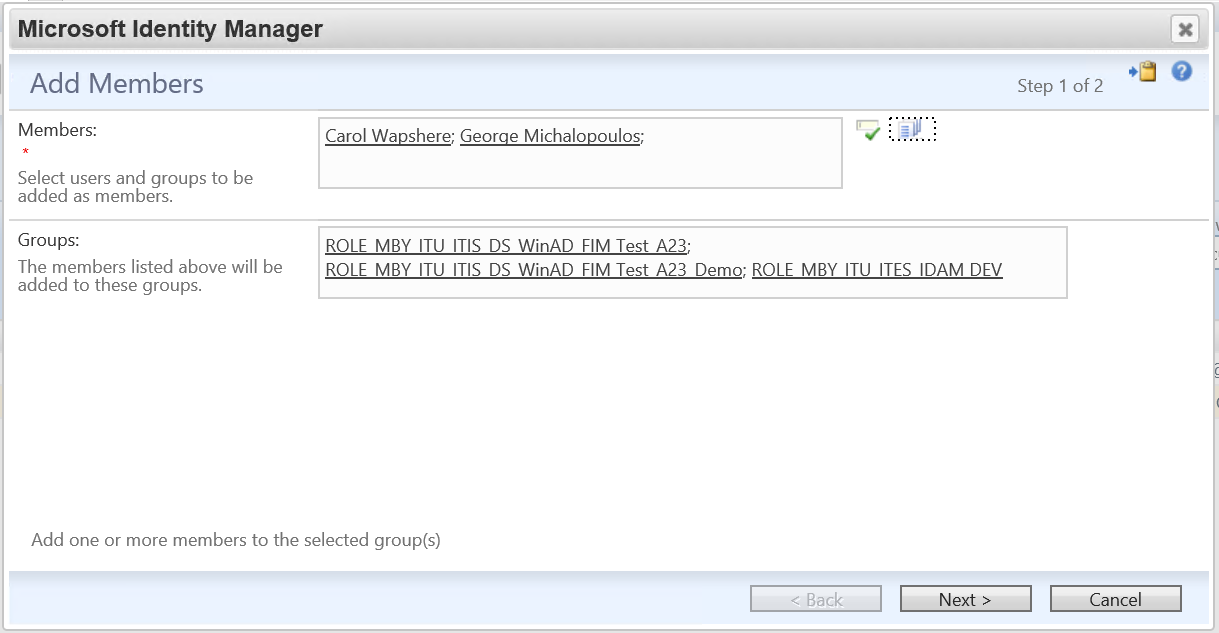 Review the changes then click “Submit” to request the changes,Approvals will be triggered if applicable.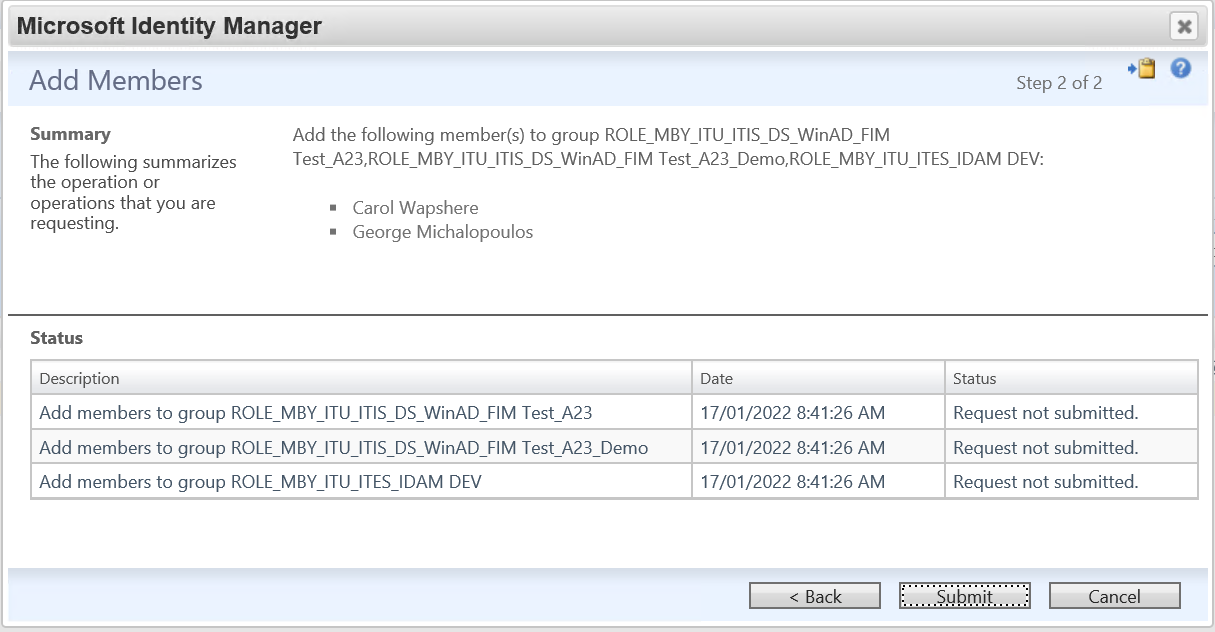 AimConvert an ORG or UDC group to a mail-enabled Security group.Option is not available for ROLE groups (which are mail-enabled by default) or TASK groups. Option cannot be un-ticked once set.Access RoleMIM UserLocate the group and open it. Tick the “Mail Enabled” option and then submit the change.Depending on the requestor there may be an approval process at this point.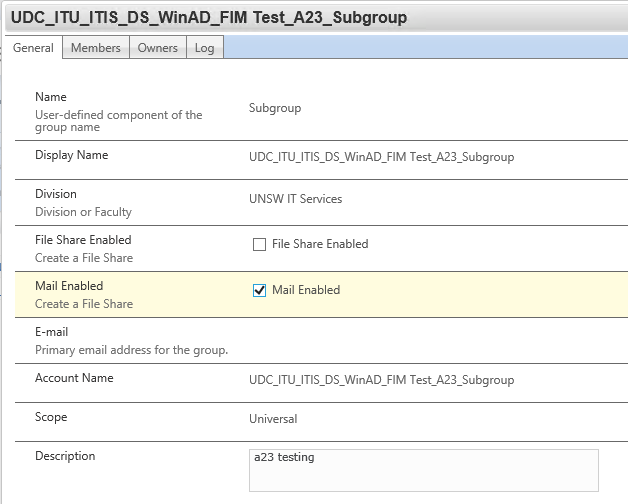 Following completion of the change, an email address and new Display Name will be generated for the group.Note that there will be a delay before the group is available in Outlook.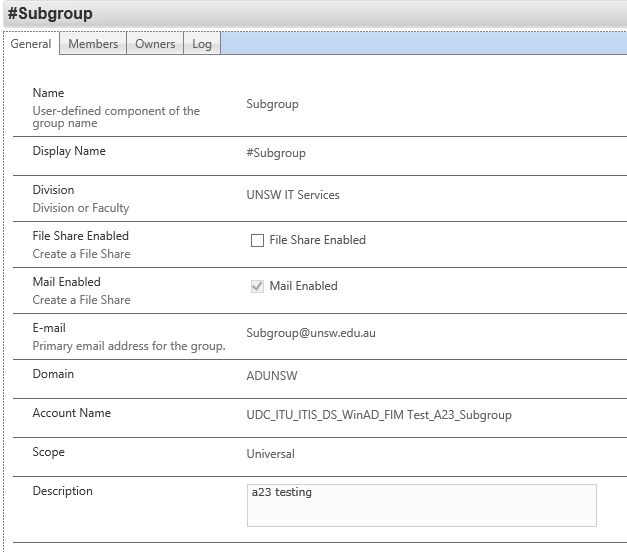 AimCreate a file share for an ORG or UDC group.Option is not available for ROLE or TASK groups. Option cannot be un-ticked once set.Access RoleMIM UserLocate the group and open it. Tick the “File Share Enabled” option and then submit the change.Depending on the requestor there may be an approval process at this point.Note that there will be a delay before the file share is created.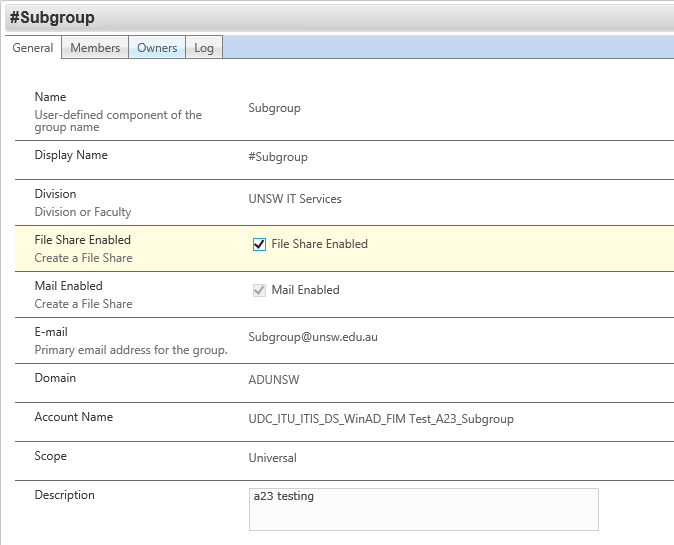 AimCheck the status of a request that is pending approvalAccess RoleCreator of the requestClick the “Manage My Requests” menu option on the left side menu to see any recent requests.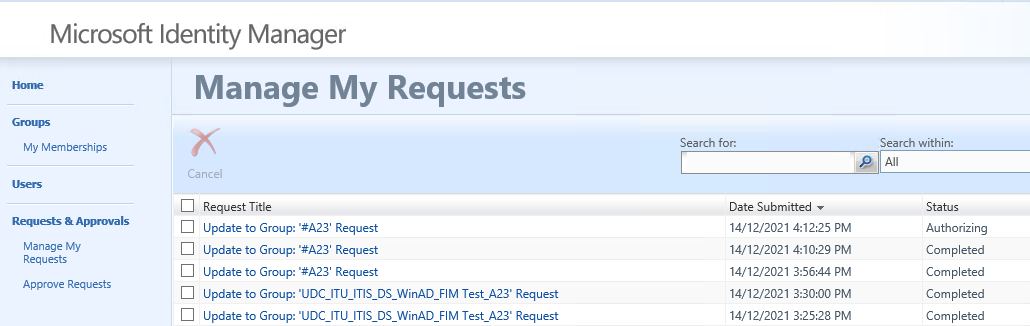 To cancel a request that is in the “Authorising” state, tick to select and then click “Cancel”.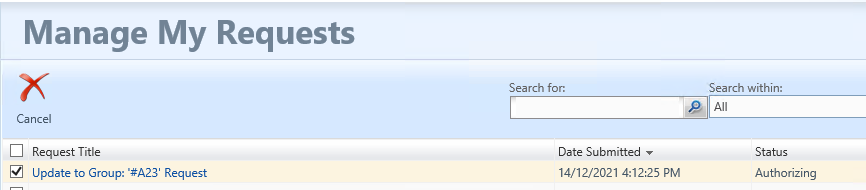 AimAccept or reject a requestAccess RoleApproverAll approvers will receive an email notifying them that a request requires approval.Either click the link in the email or open the MIM Portal and navigate to the “Approve Requests” page.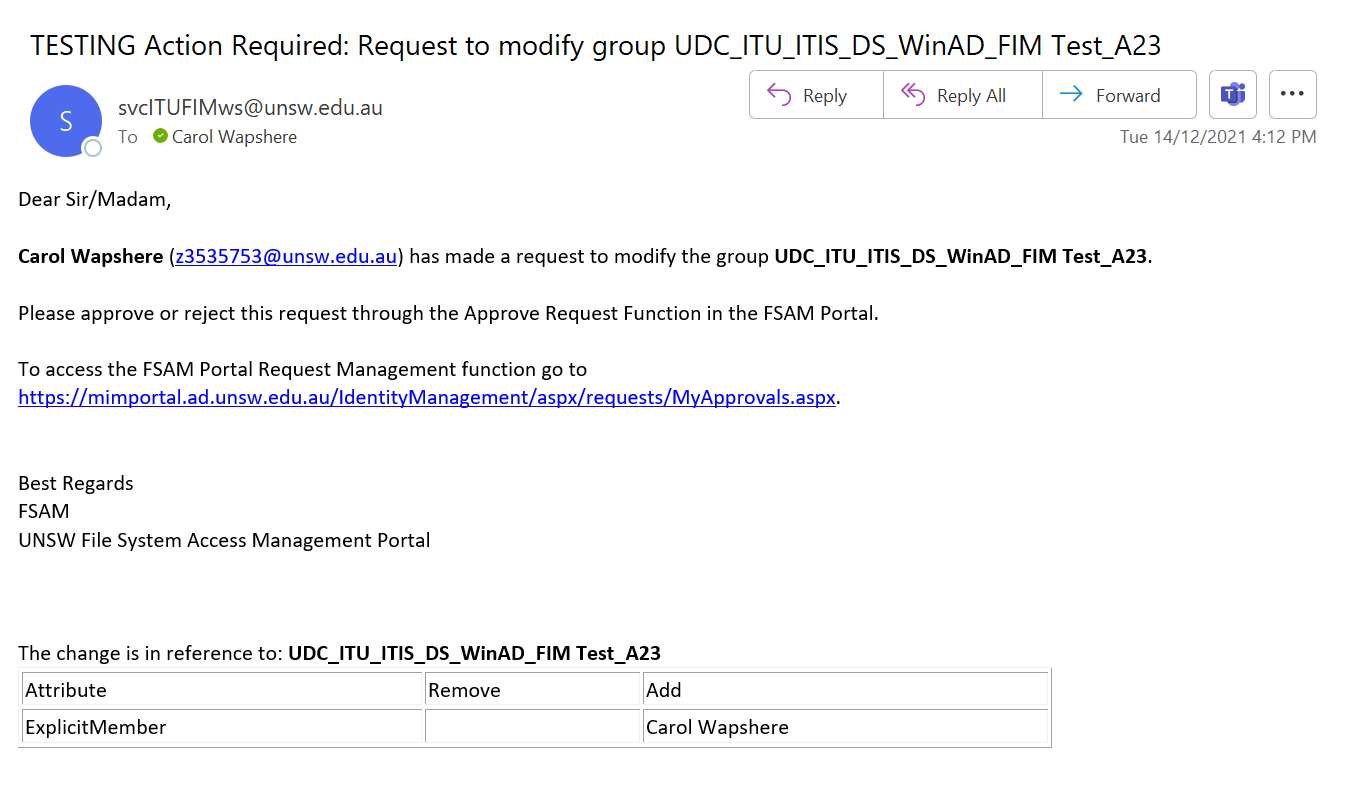 To see more information about the request, click on its Title and navigate to the “Detailed Content” tab.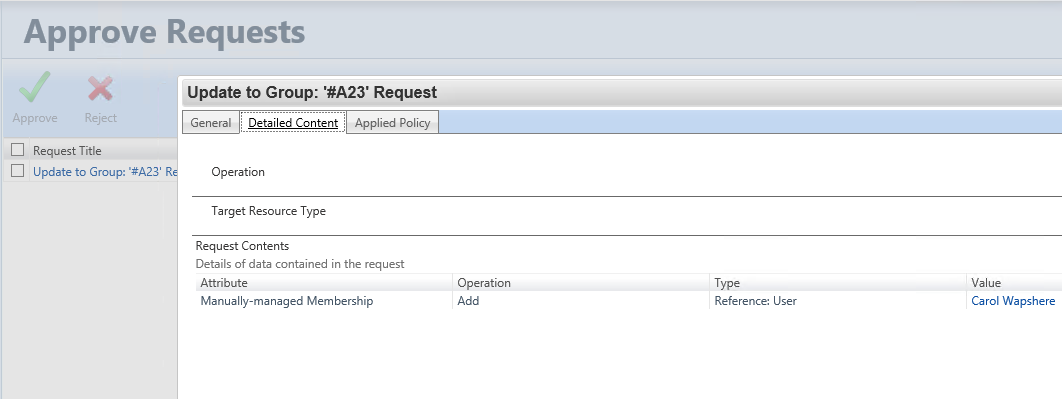 To complete the request, tick to select and then click either “Approve” or “Reject”.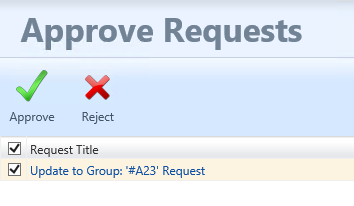 